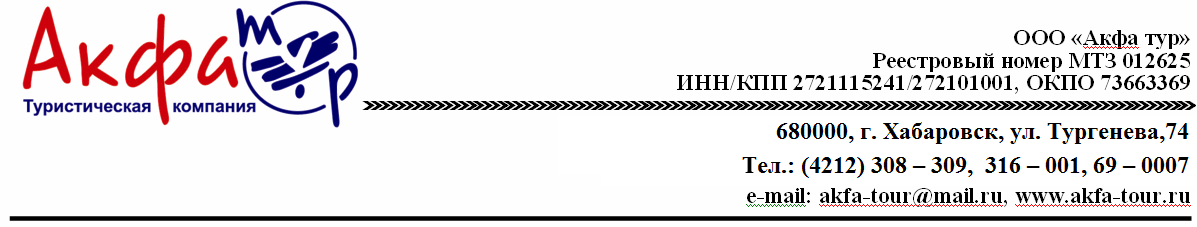 Зимний тур на Байкал «Байкальская мозаика» 
7 дней / 6 ночей
май  2022-июнь 2022Маршрут: Иркутск – остров Ольхон – Иркутск - Листвянка - Аршан - ИркутскСтоимость тура по программе на одного человека.В стоимость тура включено:
- Проезд Иркутск-остров Ольхон-Иркутск-Листвянка-Аршан-Иркутск
- Проживание в 2,3-х местных номерах выбранной категории (7 дней/6 ночей)
- Питание по программе тура
- Экскурсии по программе тура
Для детей до 12 лет предусмотрена скидка 5%.Дополнительно оплачивается:Дополнительное питание, дополнительные расходыАвиаперелет Хабаровск-Иркутск-Хабаровск от 27 400 руб/чел -взрослый, ребенок до 12 лет от 22 000 руб/чел (тарифы без багажа), по данному маршруту возможна жд программа. Стоимость жд билетов (плацкарт) Хабаровск-Иркутск-Хабаровск от 14420 руб/чел.1 ДеньВылет Хабаровск – Иркутск в 21.40. Прилет в Иркутск в 23.20.
По прибытию в Иркутск вас встречает сотрудник компании, трансфер в отель Иркутска. Заселение.2 ДеньЗавтрак в отеле. Самостоятельное прибытие к Месту встречи аэропорт, жд или автовокзал Иркутска (для встречи с группой). Время встречи 9:00 утра (местного Иркутского времени.). Отправление на Байкал, остров Ольхон в 10:00 утра (местного Иркутского времени) на микроавтобусе.
Дорога на остров Ольхон составляет около 6 часов, это почти 300 км в пути. Но именно это расстояние позволяет понять, что остров Ольхон, это действительно сердце озера, в приделах которого скрывается самая настоящая дикая, наполненная энергетически, природа Байкала. Доезжая до оконечности материка, начинается то, что захватывает дух с первых секунд, это ледовая дорога. А это значит, что асфальт закончился дальше примерно 11 км вы будете передвигаться по льду. Незабываемые ознакомительные минуты и новые эмоции от увиденного. После ледовой дороги предстоит проехать еще 35 км до посёлка Хужир уже по суше с не менее прекрасными видами острова и вы в гостинице. Путь был долгим, но интересным. Размещение, св. время, отдых, чтобы набраться сил перед предстоящими экскурсиями.
Ужин.3 ДеньЗавтрак.Экскурсия на мыс Хобой, север острова Ольхон. Этот день будет наполнен истинными признаками зимнего сна Байкала. Ледяные, прозрачные глыбы льда, монументальные торосы, переливающиеся на солнце от голубого до зеленого оттенка; ползание по льду в поисках метановых пузырьков "байкальской газировки", которая отлично прослеживается через всю толщ байкальского льда, создаст игривое настроение. Передвигаясь по льду (глубина порой такая, что у вас под ногами тьма и бездна) и делая шаги по этому магическому хрустальному пространству озера, вы словно растворяетесь во времени, во всей этой красоте. И только треск и гул стоящий в округе - дыхание Байкала, напоминает, что нрав его все же суров, тогда появляется фраза: "страшно красиво". Но бояться не стоит, лёд в этот период 40-50 см толщиной, поэтому выдерживает нагрузку 15-17т. Наплески волн, гроты, сокуи (сосульки) которые обязательно хочется попробовать, ведь вода самая чистая и пресная, будут украшать этот день и придавать приятный вкус путешествию.
А обед на свежем воздухе дополнит картину восприятия. И конечно признаться Байкалу в любви, от увиденных красот, поможет излюбленная традиция, местный фольклор- поцелуй с Байкалом.Экскурсия рассчитана на целый день.
Передвижение на микроавтобусах УАЗ.
Общее расстояние 80 км.Возвращение на базу к ужину .
Св время.4 ДеньЗавтрак.Обзорная пешеходная экскурсия к самому известному месту шаманизма на Байкале, мысу Бурхан, скале шаманке.
Довольно много легенд, приданий и традиций связано с этим местом. Не зря скалу, называют визитной карточкой острова и самого озера. Каждый год местные и приезжие шаманы проводят обряды вблизи этой скалы, так как почитают, уважают и побаиваются. Также во время экскурсии вы узнаете уклад жизни местных жителей и историю посёлка Хужир, центра Ольхона. В экскурсию входит посещение художественно-сувенирной лавки.
После экскурсии, рассчитанной на полдня, в свободное время, можно по желанию покататься на коньках, почувствовать себя фигуристом и подарить Байкалу своё ледовое выступление. Местом так называемой сцены, выступит ледовая площадка около острова Огой, который известен с 2005 года, возведённой на нем буддийской ступы. А в зимний период, благодаря наплескам волн, остров богат ледовыми этюдами, на фоне которых можно сделать отличные впечатляющие кадры.
Не забудьте только взять из дома красивые яркие образы для этого творческого мероприятия.Ужин.5 ДеньЗавтрак.
Отправление в Иркутск, размещение в гостинице. После размещения для вас будет организована автобусная экскурсия по историческому центру города Иркутска. Данная экскурсия расскажет вам об истории его становления, его каменной и деревянной архитектуре, истории купечества и многих других ценных исторических фактов, которые непосредственно являются отголоском в современной жизни города. Так например, восстановленные к 350 годовщине Иркутска "130 квартал" или "Иркутская слобода" проект, покоривший сердца иркутян и гостей города, или "Московские ворота" дающие понимание откуда "ступала нога" на сибирскую землю жён декабристов. А прогулка по набережной города, с видом на Ангару, даст возможность сделать красивые кадры.
Экскурсия рассчитана примерно на 2,5 часа.
Возвращение в гостиницу.
Св время.6 ДеньЗавтрак.В этот день вас ожидает поездка в посёлок Листвянка, который расположен на берегу Байкала, в 70 км от Иркутска, что делает его излюбленным местом выходного дня для жителей города. Тракт из Иркутска до Листвянки идёт вдоль берега реки Ангары, через многие населенные пункты. Один из которых является п. Тальцы (45 км от Иркутска) где расположен этнографический музей деревянного зодчества под открытым небом, который является уникальным хранилищем памятников истории, культуры народов Восточной сибири. После вас ждёт удивительное место- исток Ангары, где красавица -дочь река вытекает из своего батюшки Байкала. Зимой в этом месте ярко выражен контраст воды и льда, ведь в истоке Ангара не замерзает, а Байкал покрывается ледяным покрывалом. Завораживающее явление. Исток Ангары, интересен с точки зрения мифов и легенд, а также как самый широкий исток в мире (863 м ). Гиду будет о чем вам поведать.В завершении этого дня будет посещение Байкальского Лимнологического музея, в экспозиции которого представлены: байкальские рыбы, чучела птиц и животных, образцы донных отложений и байкальских минералов, различные экспонаты, найденные во время научных экспедиций. Возвращение в гостиницу Иркутска.* в программу включен обед.7 ДеньЗавтрак.Отправление в п.Аршан, республики Бурятия. Размещение в гостинице. Обед.После обеда вы отправитесь с гидом на пешеходную экскурсию по поселку Аршан. Поселок расположен у подножья гор Восточного Саяна. Достопримечательностью этого места являются водопады и живительные источники с минеральной водой, а так же сногсшибательные виды на горы. Вы посетите экзотический местный рынок сувениров и лечебных трав и далее по красивой лесной тропе продвигаясь вдоль живописного каньона горной реки Кынгарга, попробуете минеральную воду разного состава из целебных источников. Прикоснуться во время экскурсии к буддийской религии вам позволит посещение дацана «Бодхи Дхарма"  кто знает, может там вы познаете философию собственного разума.После экскурсии свободное время.Ужин за дополнительную плату. Трансфер в Аэропорт. Ночной вылет Хабаровск-Иркутск. Вылет  в Хабаровск в 00.50 (13.03.22). Прилет в Хабаровск в 06.05 13.03.2022.Дата тураМай –июнь 20222,3-х местное размещение в благоустроенном номере 49 337 руб.1- местное размещение в благоустроенном номере 60 667 руб.